Kyslosť a zásaditosť roztokovUčili sme sa o vode, že je výborné rozpúšťadlo. Mnohé látky sa v nej rozpúšťajú a vytvárajú roztoky. Dôležitá vlastnosť roztokov či je :  kyslý – neutrálny – zásaditý    Čo rozhoduje o tom, aký je roztok ? Kyslé vlastnosti kyselín spôsobuje H+           Zásadité vlastnosti hydroxidov spôsobuje OH – Preto, aký bude roztok rozhoduje zastúpenie vodíkových katiónov a hydroxidových aniónov.-ak v roztoku prevažuje množstvo vodíkových katiónov nad hydroxidovými aniónmi                                                                                   H+    >        OH –        roztok  je kyslý-ak v roztoku je zastúpenie vodíkových katiónov a hydroxidových aniónov rovnaké                                                                                   H+    =       OH –          roztok  je neutrálny-ak v roztoku je množstvo vodíkových katiónov menšie ako hydroxidových aniónov                                                                                  H+    <         OH –       roztok  je zásaditýNa zisťovanie kyslosti alebo zásaditosti slúžia látky – indikátory (  ukazovatele ) na biológii ste sa učili, že rak riečny je ukazovateľ čistoty vody.Indikátory – sú látky, ktoré menia farbu v závislosti od kyslého alebo zásaditého prostredia Lakmus  v kyslom je červený, v neutrálnom je fialový,  zásaditom je modrýFenolftaleín -  dokazuje len zásadité prostredie- purpurový  ( kyslom a neutrálnom                                                                                                                 nemení farbu)Vlastnosti indikátorov majú aj niektoré rastlinné farbivá napr. z červenej kapusty, lišajníka........Niekedy však treba presnejšie určiť ako je roztok kyslý alebo zásaditý.Preto sa zaviedla stupnica  pH  ( rad čísel od  0 najkyslejší .......14najzásaditejší )-ak pH menšie ako 7 pH    <    7    ( 0 až 6,9 )     roztok je kyslý-ak   pH    =    7                                roztok je neutrálny-ak pH väčšie ako 7 pH    >     7  ( 7,1 až 14 )  roztok je zásaditý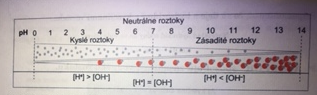 Univerzálny indikátor pH – zmes indikátorov, ktorý umožňuje určiť pH širokou škálou farebných odtieňov.  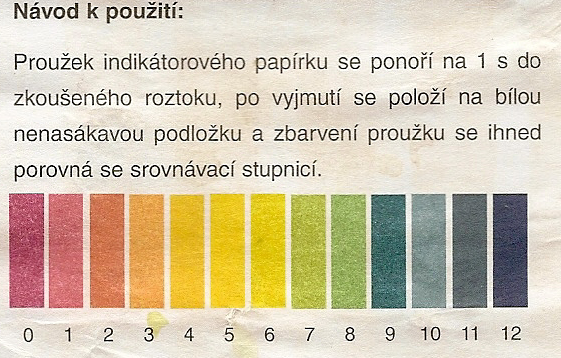 	Kyslý                                                                                               zásaditý                                                                                 neutrálnyTmavo zvýraznené a farebné sú poznámky